Center for Disability Inclusion Monthly News & Updates for January 2023Alt Text Word VersionElevate Your Efforts with new CDI Seal of AccomplishmentGraphic of new seal with watermark of SAMPLE overlayed at the bottom of text – Leader in Disability Inclusion 2023​Learn more at https://www.centerfordisabilityinclusion.org/seal-of-accomplishment.htmlCDI 2023 ProgramsJanuary 17 - 9:00 am Central. Disability Inclusion Network Virtual Meeting spotlighting Glaucoma Awareness Month with CDI partners, Alphapointe and Missouri Rehabilitation Services for the Blind. Read more at https://www.centerfordisabilityinclusion.org/upcoming-events.htmlJanuary 19 - 9:00 am Central. "Employee Resource Groups" Webinar with Cara Pelletier, Senior Director of Employee Experience at 15Five. Register by January 18. Read more at https://www.centerfordisabilityinclusion.org/learning--development-programs.htmlFebruary 2 - 1:00 pm Central "Innovating Disability Inclusion" Webinar with Jessica Lopez, disability advocate and full-time college student triple-majoring in Business, Economics and Communication. Register by February 1. Read more at https://www.centerfordisabilityinclusion.org/learning--development-programs.htmlFebruary 21 - 9:00 am Central Disability Inclusion Network Virtual meeting spotlighting Developmental Disability Awareness Month with CDI partner, Missouri Division of Developmental Disabilities. Read more at https://www.centerfordisabilityinclusion.org/upcoming-events.htmlDid You Miss CDI's #GivingTuesday? There's still time to make a donation of any amount before year end. Help us promote Jobs Ability, our online job board that connects candidates with disabilities to businesses who are looking for amazing talent. You can give at https://www.centerfordisabilityinclusion.org/business-partners.htmlExpand Your Talent Pipeline Our strategic partner, Jobs Ability is an international Premier Artificial Intelligence-driven system that matches people with disabilities' skills to jobs. The system includes Ableist Language Detector (Abli.AI) to filter job descriptions, make proper language recommendations and help companies adhere to Section 508 with web and digital accessibility. This resource is included in CDI partnerships at Silver, Gold, Platinum and Pivotal Tier 3. Learn more at https://www.centerfordisabilityinclusion.org/employers.htmlSince January 2020, Our Ability sites have delivered 12,337 "Apply" click-throughs to our corporate partners.October 2022 Stats: 8,916 - JobsAbility.com visitors 2,800+ - Jobs Ability completed profiles 95+ - Employers 93,546 - Job postings 2,039 - OurAbility.Jobs visitors 383 - OurAbility.Jobs Apply clicksThank You to our Newest Partners:Community America Credit UnionLocktonThank You to our Renewing Partners:Angel Guardians, Inc.GEHAPeak PerformersChildren’s Mercy Kansas CityYear End Budgeting and CDI PartnershipAre you working on your year end and 2023 budget?CDI would welcome the opportunity to be included in your DE&I efforts. To learn more about CDI partnership opportunities click here or contact Darla at dwilkerson@disabilityinclusion.orgConnect with us today on Facebook at https://www.facebook.com/centerfordisabilityinclusion and LinkedIn at https://www.linkedin.com/company/centerfordisabilityinclusionOur 75 plus partners as of November 30, 2022.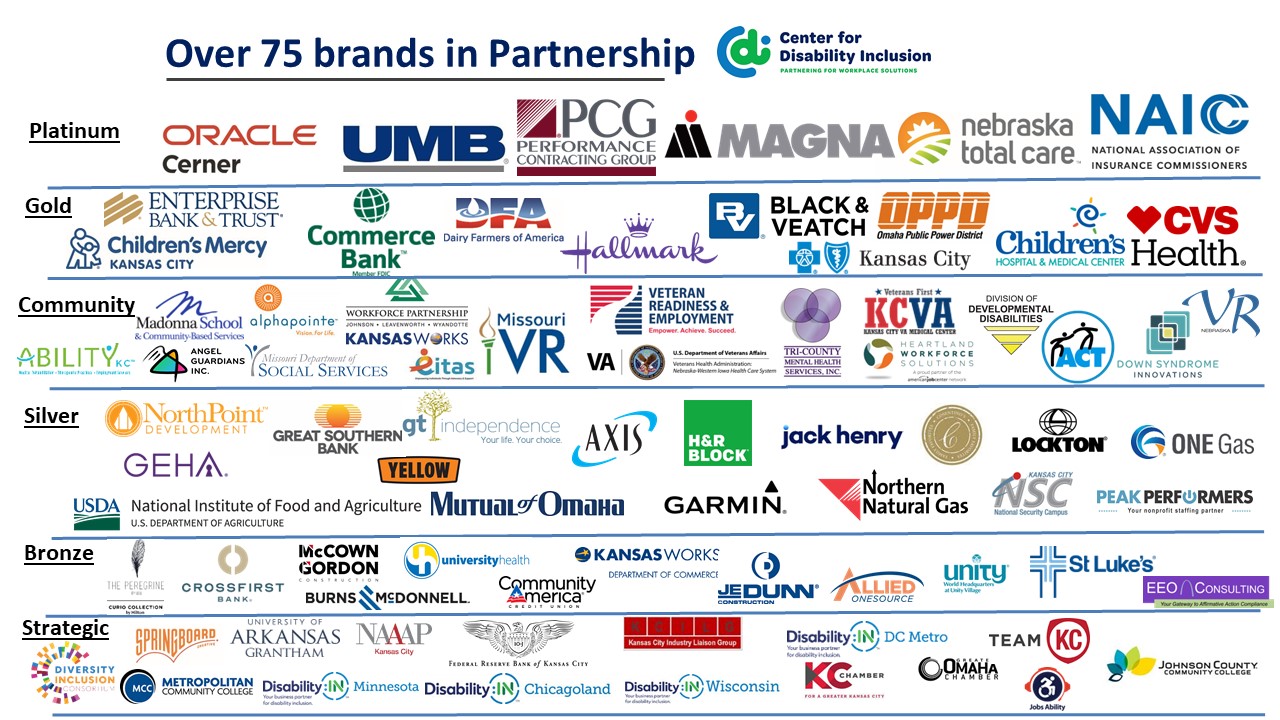 Visit the CDI website at - https://www.centerfordisabilityinclusion.org/To unsubscribe from CDI emails, please email Brenda Perkins at bperkins@centerfordisabilityinclusion.org